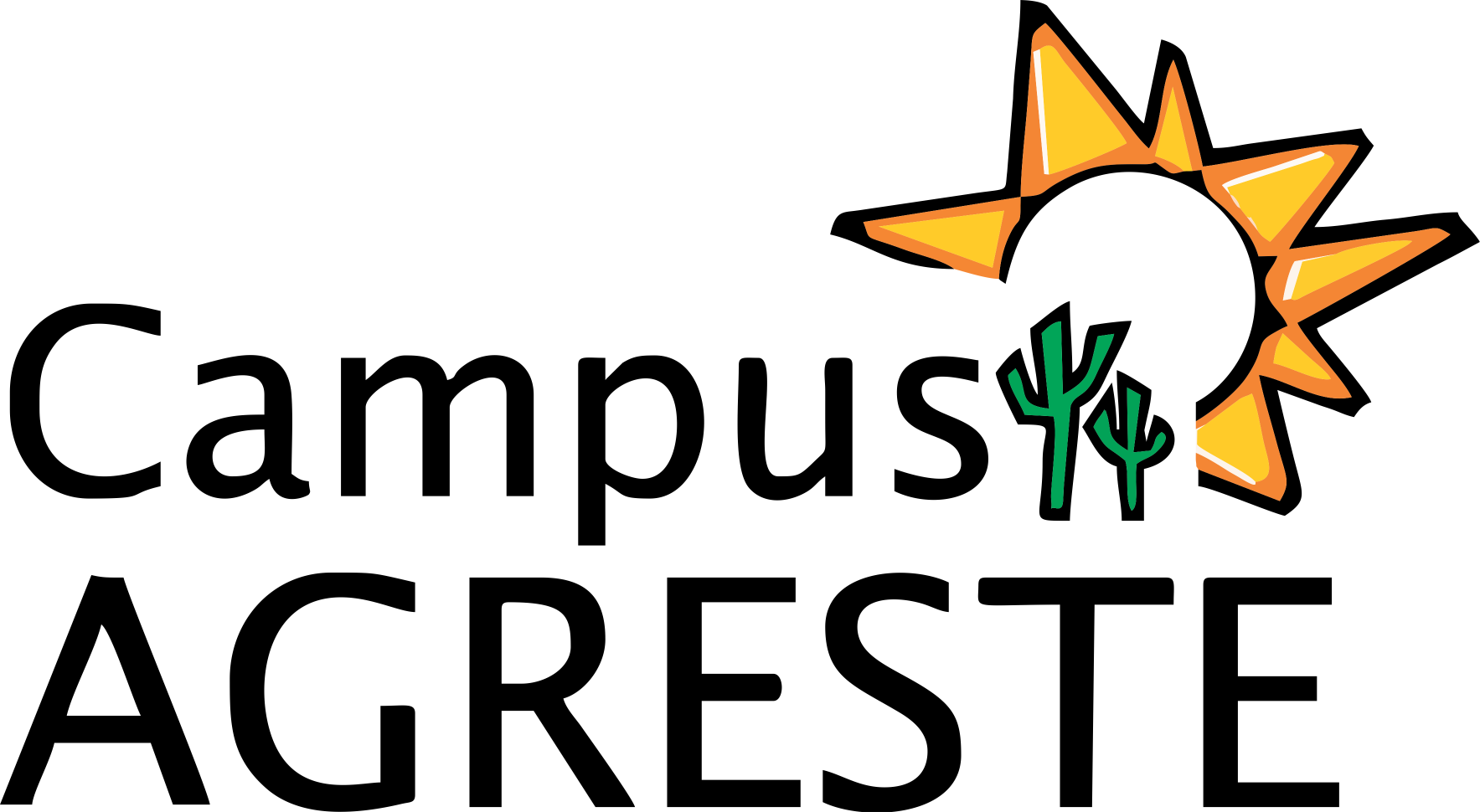 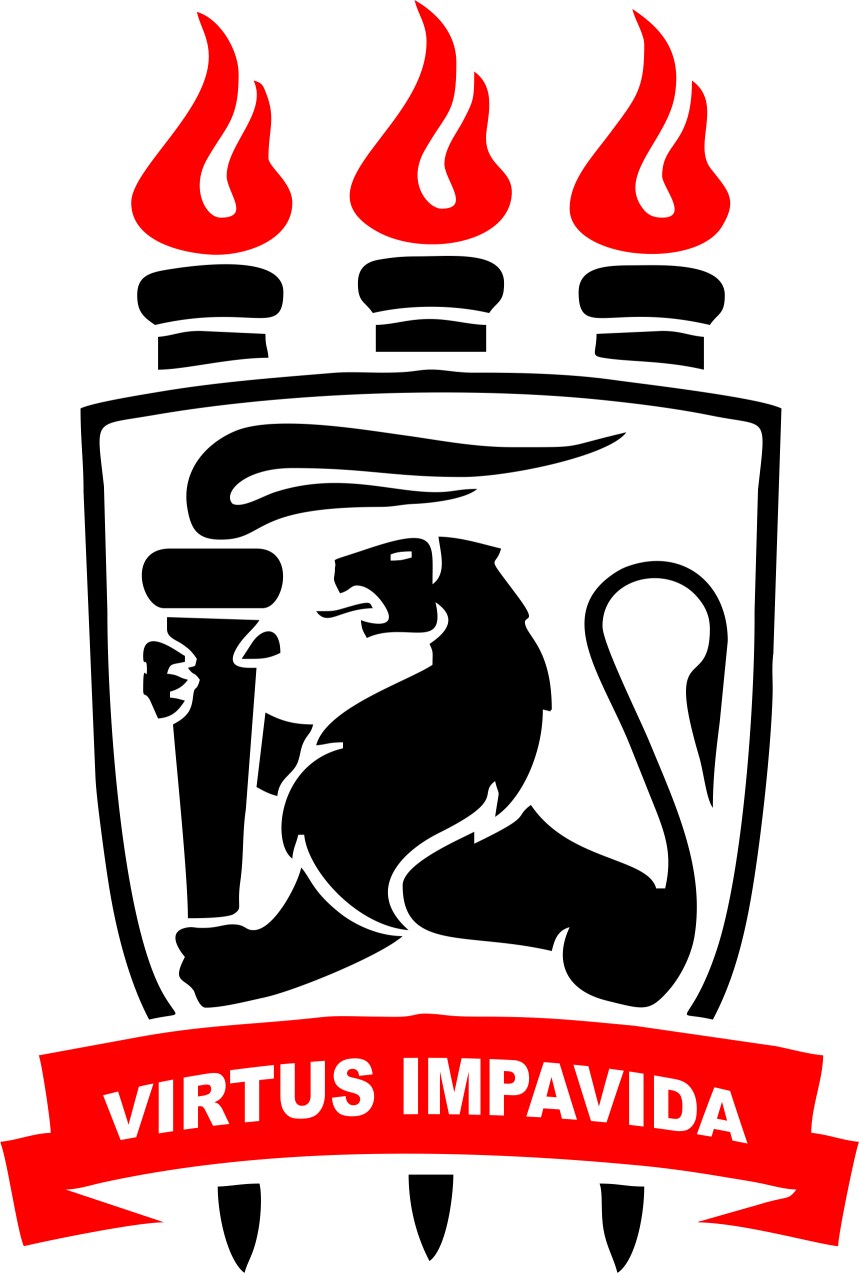 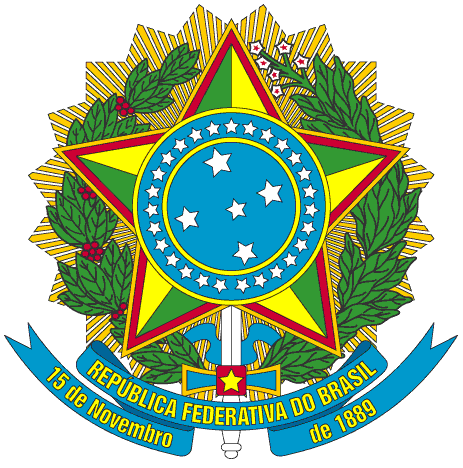 SERVIÇO PÚBLICO FEDERALUNIVERSIDADE FEDERAL DE PERNAMBUCOPRÓ-REITORIA DE GRADUAÇÃOCAMPUS DO AGRESTEDECLARAÇÃO DO ESTUDANTE PARA REALIZAÇÃO DE ESTÁGIO DURANTE A PANDEMIA DE COVID-19Eu (NOME DO ESTAGIÁRIO), CPF nº (CPF DO ESTAGIÁRIO), regularmente matriculado no curso (NOME DO CURSO DE GRADUAÇÃO), supervisionado pelo(a) funcionário(a) (NOME DO SUPERVISOR DE ESTÁGIO), e tendo como Professor(a) Orientador(a) ________________________, declaro está ciente dos regulamentos de estágio e das condições de biossegurança que devem ser observadas pela concedente durante o período de pandemia. Declaro ainda não fazer parte dos grupos de risco constante do art. 14 da presente instrução normativa está cumprindo as medidas segurança adotadas pela concedente no combate ao coronavírus.________________, _________ de _________________ de 2021___________________________________________________(Nome do estagiário)ESTAGIÁRIO